          Week 2 – Home learning for grades 3 to 6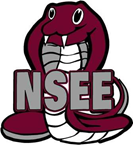 No technology options  Technology NeededTake turns humming songs and have others try to guess          the name of the song. Be patient with everyone!Try a dancing work out using Go Noodle.“Can’t stop the feeling”.https://www.youtube.com/watch?v=KhfkYzUwYFkMake up a 15 min stretchingWorkout. Include as many parts of the body as you can.How about some dancing options for a good work-out. Just Dance offers “The freeze Game”.https://www.youtube.com/watch?v=0ebf3dGGdFgCheck out my attached file,“What is your name?” to complete a full work out. Try first name, last name or both!Try some Cosmic Kids yoga with Colonel Crockles.https://www.youtube.com/watch?v=obzFP6eEGAg Check out my attachment for the “Alphabet Challenge.”Zumba – Give this electronic minion song a try. https://www.youtube.com/watch?v=FP0wgVhUC9w